Муниципальное бюджетное общеобразовательное учреждение«Основная общеобразовательная школа № 56»г. Кемерово . Кемерово, ул. Багратиона, 2  E-mail: school56Kem@mail.ru   8(3842) 25-22-24Информация о проведении инструктажей по пожарной безопасности.14 ноября с ребятами были проведены инструктажи по «Правилам пожарной безопасности». В данном мероприятии приняли участие 495 обучающихся всей возрастной категории с 1 по 9 классы. Каждому были вручены памятка с информацией как нужно действовать при пожаре и номерами экстренных служб.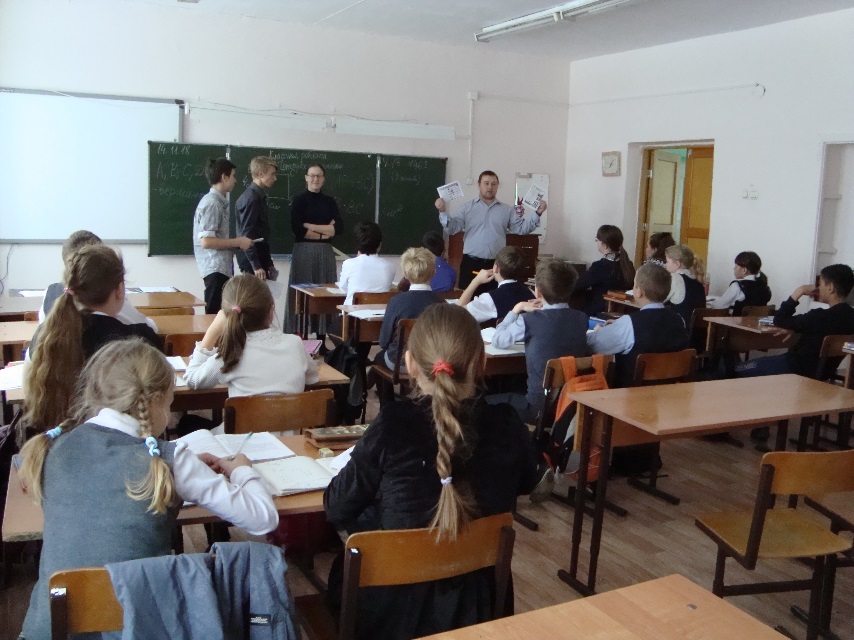 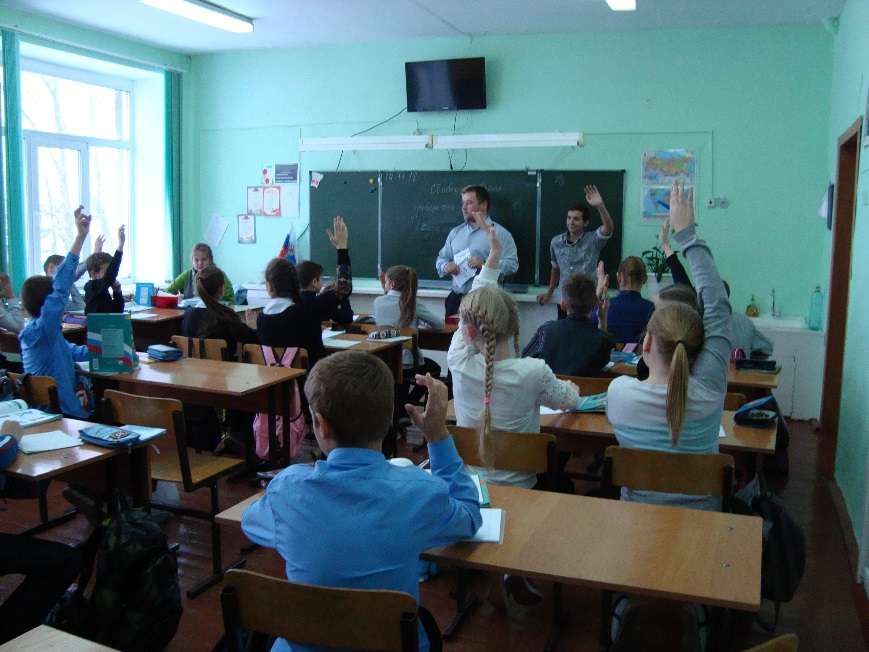 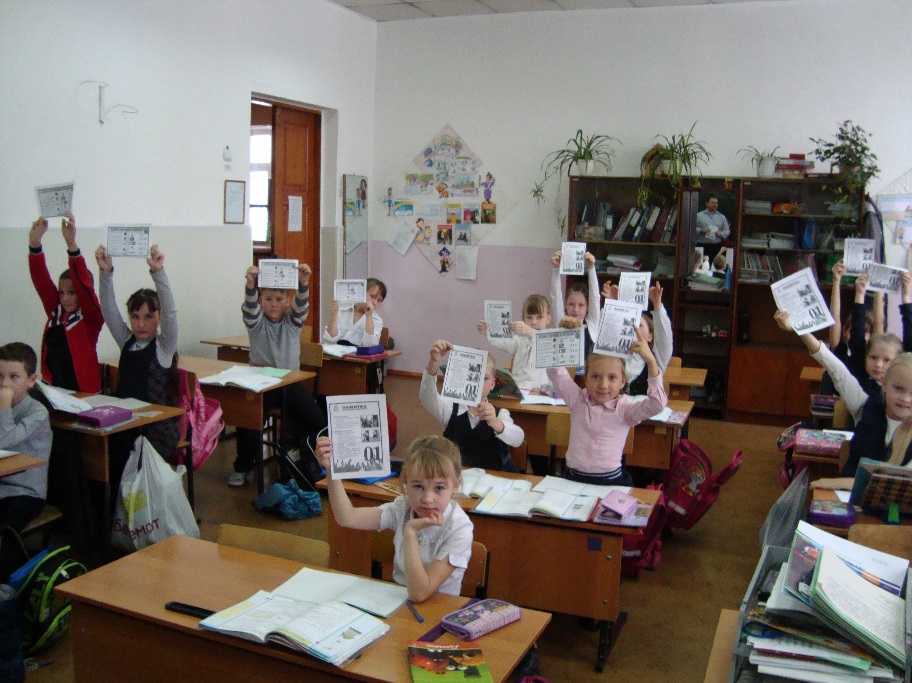 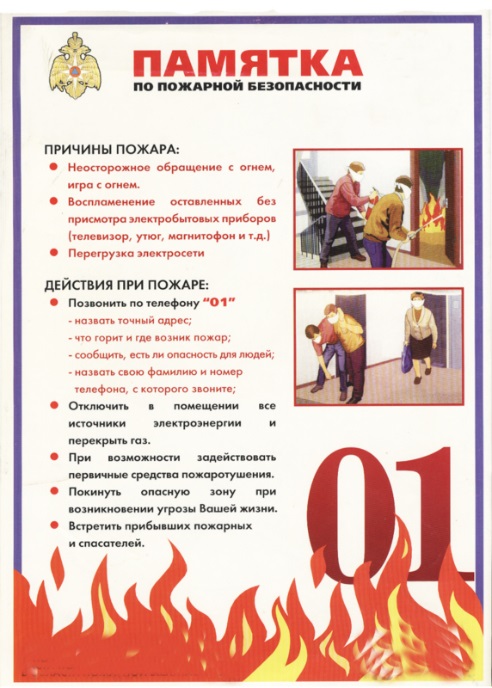 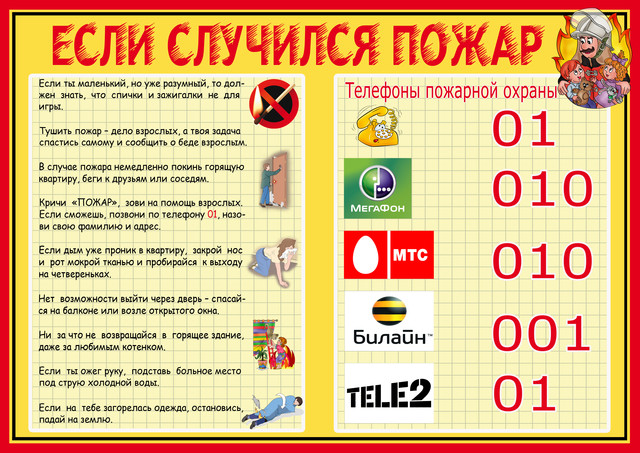 